دانشگاه علوم پزشکی و خدمات بهداشتی درمانی همدان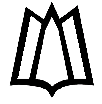 معاونت آموزشیمرکز مطالعات و توسعه آموزش علوم پزشکی چک لیست شماره (1) ارزیابی طرح درس ( ویژه مدیر گروه آموزشی دانشکده و مدیر دفتر توسعه دانشکده (EDO) )1.عنوان درس :2. نام و نام خانوادگی مدرس طراح :3. پست الکترونیکی مدرس طراح (الزامی ) :4.نام و نام خانوادگی مسئول درس (الزامی در صورت تدریس اشتراکی ) 5. نام و نام خانوادگی مدرسین همکار (الزامی در صورت تدریس اشتراکی )6. تعداد واحد :7 . نام دانشکده :8. نام گروه آموزشی :9. نام و نام خانوادگی مدیرگروه آموزشی :10. آیا طرح درس مذکور برای بار اول در گروه شما تدوین می گردد ؟ بلی                خیر11. ارائه بهنگام طرح درس به مدیر گروه در اوایل ترم : ماه اول : خوب           ماه دوم : متوسط            ماه سوم : ضعیف بررسی مدیر / سرپرست دفتر توسعه :بررسی مدیر گروه : *راهنما : -انطباق با سرفصل دوره : طرح درس می بایست در بخش اهداف مرحله ای (اهداف کلی جلسات ) با مندرجات سرفصل درسی مطابقت داشته باشد.- نمره ارزیابی هر آیتم : درصد مطلوبیت هر آیتم نسبت به کل جلسات محاسبه گردد.میزان ارزیابی توسط مدیر گروهنمره ارزیابینمره ارزیابینمره ارزیابیمیزان ارزیابی توسط مدیر گروهمطلوب (75%)نسبتاً مطلوب (75%- 50% )نامطلوب (50 % )میزان انطباق اهداف کلی هر جلسه با سرفصل درسیمیزان مطلوبیت اهداف اختصاصی برای دستیابی به هدف کلی هر جلسه میزان مطلوبیت روش تدریس برای دستیابی به هدف کلی هر جلسه میزان مطلوبیت وسایل آموزشی  برای دستیابی به هدف کلی هر جلسه میزان مطلوبیت روش ارزشیابی برای دستیابی به هدف کلی هر جلسه میزان تطابق محتوا با آخرین اطلاعات علمی و دانش روز زمانبندی تنظیم شده برای ارائه محتوای این درس وضعیت کلی طرح درس ازنظر مدیر دفتر توسعه (EDO)مطلوب (مورد تایید کامل و ارسال به مرکز EDC جهت تایید نهایی ) محل امضای مدیر EDOوضعیت کلی طرح درس ازنظر مدیر دفتر توسعه (EDO)نسبتاً مطلوب یا نامطلوب (عودت به مدرس جهت اصلاح ) محل امضای EDOوضعیت کلی طرح درس ازنظر مدیر دفتر توسعه (EDO)تایید اصلاحات مدنظر مدیرگروه و ارسال به مرکز EDC جهت تایید نهایی ) محل امضای EDOوضعیت کلی طرح درس ازنظر مدیر گروهمطلوب (مورد تایید کامل و ارسال به مرکز EDC جهت تایید نهایی ) محل امضای مدیر گروهوضعیت کلی طرح درس ازنظر مدیر گروهنسبتاً مطلوب یا نامطلوب (عودت به مدرس جهت اصلاح ) محل امضای مدیر گروهوضعیت کلی طرح درس ازنظر مدیر گروهتایید اصلاحات مدنظر مدیرگروه و ارسال به مرکز EDC جهت تایید نهایی ) محل امضای مدیر گروه